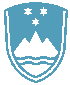 POROČILO O REDNEM INŠPEKCIJSKEM PREGLEDU NAPRAVE, KI LAHKO POVZROČI ONESNAŽEVANJE OKOLJA VEČJEGA OBSEGAZavezanec: TALUM tovarna aluminija d.d. – proizvodnja aluminija                     Tovarniška cesta 10                     2325 KidričevoNaprava / lokacija:  Tovarniška cesta 10                                  2325 KidričevoDatum pregleda:     24. 5. 2021OVD št.:  35407-42/2011-9  (7. 2. 2014), spremenjen z odločbo:                35406-20/2014-4   (15. 5. 2015)Usklajenost z OVD:              DAZaključki / naslednje aktivnosti:Pregledani so vsi monitoringi emisij snovi v zrak in hrupa v okolje – okolja ne obremenjujejo prekomerno.Na vseh merilnih mestih emisij snovi v zrak meritve izkazujejo vrednosti emisij, ki so manjše od mejnih vrednosti iz okoljevarstvenega dovoljenja. Merilna mesta, kjer se meritve izvajajo kontinuirno vse leto imajo evidentirane rezultate meritev, ki so skladni  ( nižji ) od vrednosti, ki so navedene v okoljevarstvenem dovoljenju.